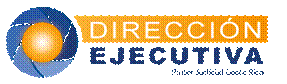 CIRCULAR N° 175-2017 DE:                  Ana Eugenia Romero Jenkins, Directora Ejecutiva PARA:             Despachos Judiciales que mantienen vehículos en comiso a su orden ASUNTO:        Nuevo formato para los informes trimestrales de vehículos decomisados FECHA:           11 de diciembre de 2017 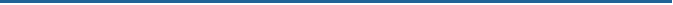 A efecto de que sea utilizado en el informe trimestral de vehículos decomisados, a presentar en enero próximo, se les remite el nuevo formato a para ese fin, a solicitud de la licenciada Lorena Valverde Vega, Inspectora Judicial a cargo del Programa de Descongestionamiento de vehículos decomisados. Copia:     Licenciada Lorena Valverde Vega,               Programa de Descongestionamiento de vehículos decomisados AERJ/Silvia C./Ref. 10628 
Es copia fiel del original - Tomado del Sistema Costarricense de Información Jurídica el: 07/05/2018 03:36:18 p.m.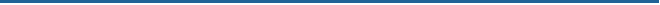 